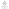 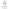 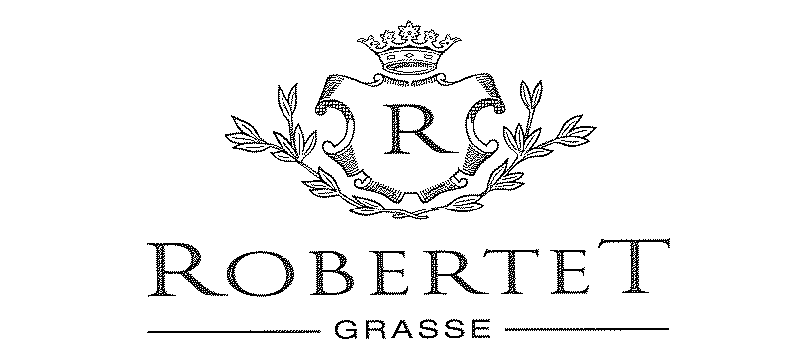 ТЕХНІЧНА ІНФОРМАЦІЯ ПРО ПРОДУКТПереклад з англійської на українськуІндекс : 1/23/01/2012Дата : Січень 2012Назва        :  НАТУРАЛЬНИЙ АРОМАТИЗАТОР ГРЕЙПФРУТ ІЗ ІНШИМИ НАТУРАЛЬНИМИ АРОМАТИЗАТОРАМИ/NATURAL GRAPEFRUIT FLAVOURING WITH OTHER NATURAL FLAVOURINGS (58% об.) 		 (відповідно до постанови ЕС № 1334/2008)  Посилання   :  81С059	% об.: 		58,0 ± 1,0 			Продукт для промислового застосування, не вживати в їжу як окремий продукт.Форма випуску  :  рідинаКОЛІР     :  	від безколірного до блідо-жовтогоІНГРЕДІЄНТИ :   Суміш ароматичних заготовок та натуральних ароматичних речовинРозчинники/Носії Етиловий спирт. Вода.Добавка {и} : немаєСТАТУС      :  ЄС (Постанова № 1334/2008)  : Натуральний ароматизатор грейпфрут з іншими натуральними ароматизаторамиОРГАНОЛЕПТИЧНІ ДАНІ: ГрейпфрутФІЗИЧНІ ДАНІ:Гранична вага 20/20°C	:        0,9050      0,9250Індекс відображення n(D/20)	:        1,3560      1,3660Т-ра загорання °C (закрита ємність):        +25,0°CВАЖКІ МЕТАЛИ:As, Pb, Cd, Hg: відповідають чинному законодавству (Див. ІМ 321136)ВМІСТ АРОМАТИЧНИХ КОМПОНЕНТІВ З ОБМЕЖЕННЯМИ:Відповідно до Додатків ІІІ і IV Постанови ЄС № 1334/2008:Не містить речовин чи сировинного матеріалу з обмеженням на використанняХАРЧОВІ АЛЕРГЕНИ(Постанова 2007/68)Основні алергени відсутні	ПОКАЗНИКИСтатус/Опромінення : Продукт не містить жодних радіоактивних елементів.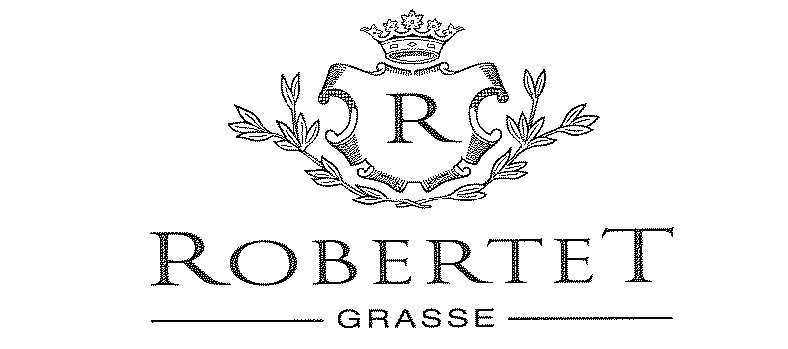 ТЕХНІЧНА ІНФОРМАЦІЯ ПРО ПРОДУКТСТАТУС ЄС (відповідно до постанови 1334/2008) – Натуральний “Із зазнач. Харчового матеріалу/сировини” ароматизатор з іншими натуральними ароматизаторами (відповідно до Арт 16-6)Німеччина:присутність речовин із обмеженням на використанняНаявність ГМО Кінцевий продукт не містить ГМО відповідно до постанов ЄС № 1829/2003 і 1830/2003. ЗАГАЛЬНА ІНФОРМАЦІЯСировина тваринного походження        : відсутняУМОВИ ЗБЕРІГАННЯ     	Зберігати при кімнатній температурі. Оптимальна температура - 20О С, захищений від повітря та світлаТЕРМІН ЕКСПЛУАТАЦІЇ	 12 місяців в оригінальному герметичному контейнері при рекомендованих умовах зберігання Дана специфікація є правдивою і чіткою. Якщо вам потрібна додаткова інформація, наші технічні служби – до ваших послуг. Будь-які зміни у виробничому процесі чи з сировиною, які можуть вплинути на якість, будуть зазначені вчасно